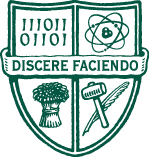 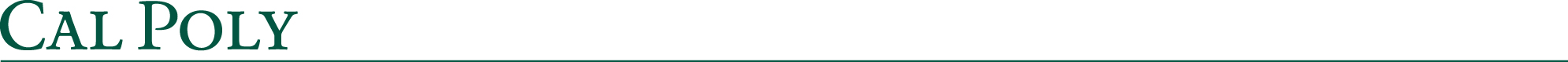 College of Science and MathematicsCollege of Science and MathematicsAdvising CenterAdvising CenterSuggested Courses For Mathematics (MATH)Recommended number of units for fall quarter 2019Enroll in 13-17 unitsMajor Courses MATH 248: Methods of Proof (4 units) If needed, MATH 206: Linear Algebra I (4 units)If needed, CPE 101, PHYS 141, or one of PHYS 132 or 133 (4 units)MATH 336: Combinatorial Mathematics (4 units) STAT 301 or STAT 305 (4 units)MATH 202 (1 unit): Orientation to MATH MajorNote: Register for MATH 202 during first round if you have under 16 units. If over 16 units, enroll in Math 202 during second round registration or open enrollment.Concentration Courses:Note: Course selection will depend on your chosen concentration. If you are unsure which concentration you should follow, please consult with an advisor.General Education (GE) Courses:If still needed, complete any of the remaining lower-division GE coursesIf lower-division GE coursework has been satisfied, choose one course from GE B7, C4* or GE D5.Additional NotesThe Graduation Writing Requirement (GWR) must be fulfilled by enrolling in a GWR-approved, upper-division English course OR by registering for the Writing Proficiency Examination (WPE). For GWR course information and WPE exam dates and registration, please visit the Writing and Rhetoric Center web page.*Many C4 classes will satisfy the GWR. To find out which classes you can use to satisfy the GWR, please check “Show GWR Classes” in the Select Course List menu in PASS.Students must satisfy the United States Cultural Pluralism (USCP) requirement before graduation. You can search for classes in PASS that will satisfy the USCP requirement.Permission NumbersIf you need a permission number for a class, please contact the instructor for that class section.Advising Center InformationLocation: Building 53 (Science North), Room 211Websites: csmadvising.calpoly.edu and prehealth.calpoly.eduEmail: csmadvising@calpoly.edu and prehealth@calpoly.eduPhone: 805-756-2615Department InformationLocation: Building 25 (Faculty Offices East), Room 208Website: math.calpoly.eduEmail: math@calpoly.eduPhone: 805-756-2206Suggested Courses For Mathematics (MATH)Recommended number of units for fall quarter 2019Enroll in 13-17 unitsMajor Courses MATH 248: Methods of Proof (4 units) If needed, MATH 206: Linear Algebra I (4 units)If needed, CPE 101, PHYS 141, or one of PHYS 132 or 133 (4 units)MATH 336: Combinatorial Mathematics (4 units) STAT 301 or STAT 305 (4 units)MATH 202 (1 unit): Orientation to MATH MajorNote: Register for MATH 202 during first round if you have under 16 units. If over 16 units, enroll in Math 202 during second round registration or open enrollment.Concentration Courses:Note: Course selection will depend on your chosen concentration. If you are unsure which concentration you should follow, please consult with an advisor.General Education (GE) Courses:If still needed, complete any of the remaining lower-division GE coursesIf lower-division GE coursework has been satisfied, choose one course from GE B7, C4* or GE D5.Additional NotesThe Graduation Writing Requirement (GWR) must be fulfilled by enrolling in a GWR-approved, upper-division English course OR by registering for the Writing Proficiency Examination (WPE). For GWR course information and WPE exam dates and registration, please visit the Writing and Rhetoric Center web page.*Many C4 classes will satisfy the GWR. To find out which classes you can use to satisfy the GWR, please check “Show GWR Classes” in the Select Course List menu in PASS.Students must satisfy the United States Cultural Pluralism (USCP) requirement before graduation. You can search for classes in PASS that will satisfy the USCP requirement.Permission NumbersIf you need a permission number for a class, please contact the instructor for that class section.Advising Center InformationLocation: Building 53 (Science North), Room 211Websites: csmadvising.calpoly.edu and prehealth.calpoly.eduEmail: csmadvising@calpoly.edu and prehealth@calpoly.eduPhone: 805-756-2615Department InformationLocation: Building 25 (Faculty Offices East), Room 208Website: math.calpoly.eduEmail: math@calpoly.eduPhone: 805-756-2206